RAVI PRAKASH MAURYA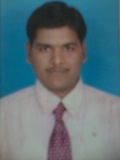 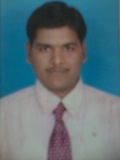 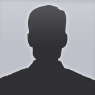 I-110, Sec-22Noida, Uttar Pradesh97114781428860031411Maurya.ravi1@gmail.com  “Would like to achieve a responsible position in a growing organisation”.Seeking a position to utilize my skills and abilities in the Health care and Biotechnology industry that offers professional growth while being resourceful, innovative and flexible”PERSONAL INFORMATIONBorn: Feb 16th, 1983 in Jaunpur (U.P.)Citizenship: IndianMarital status: married, 1 kidWORK HISTORY	05. 2013 - present	Star Imaging and Path Lab Pvt. Ltd:	 Incharge molecular, Sr. TechnicianPerform Molecular test, ELISA, Biochemistry, Immunology, Microbiology, and Clinical test.Documentation as per NABL guidelines.To manage staff by duty roster.Maintain stock in lab.05. 2012 – 02. 2013	Indo-Gulf Hospital (NABL Lab in Noida):	Sr. Lab Technician 	Instrument Handle: Sysmex XT- 2000i  (Haematology auto analyzer)Sysmex KX- 21 (Haematology analyzer)Vesmatic – 20CA – 50 Coagulometer Cobas 6000, Modular system Roche 9180Cobas – U-411Rapid Blood Culture  on BacT/Alert 3D120ELISA – Multiskan EX by Thermo scientific Cobas ABG b 121Vitek 2 05.2010 – 05.2012	Health Solution Pvt.Ltd (Mumbai):  	Sr. Lab technician05.2008 – 05.2010	V.K. Immunotech Pvt. Ltd (Associated with Thyrocare):-	As a Technical officerHB, Protein Electrophoresis, Gel documentation and analysis of Bands.Immunofixation test with five antibodies, detection of Myelomas band (cancerous cell).ELISA Wells preparation, testing and quality controls. Instruments handled:High Performance Capillary Electrophoresis (Sebia).HydrasysSpectrophotometer Manual Electrophoresis Gel documentation systemELISA Reader05.2006 – 05.2008       Samant Pathology. [An ISO Group]                                                                  	          Instruments handled:Selecta E (make: Vita lab.), Micro Lab 200 (Make : E'Merck)Dry-chemistry analyzer make :( Johnson & Johnson).Blood Cell Counter CA-530 & CA-620 (Make: Medonic)Microscope (simple and compound), Centrifuge, Oven, EDUCATIONMaster Of Science in Applied Microbiology.   University: V. B. S. Purvanchal University Jaunpur.  Average Percentage Marks   :: 63%2.	Graduation: B. Sc From V. B. S. Purvanchal University Jaunpur Average Percentage Marks   :: 57%3.	Intermediate: U.P. Board Obtained 63% marks.aditional QualificationsDiploma in Medical Laboratory TechnologyTraining and ProjectMedical Laboratories Quality Management and Internal Audit as per IS/ISO 15189 (NABL-112).Project work on “Role of Rizobium as a Bio-fertilizer” during M.Sc.Participation in different seminar on healthcare.                                           Key Skills:Performance: Leadership, Great team work, Molecular (PCR), Microbiological, Serology, biochemistry and Immunological test, Quality Assurance/ Quality control of Hospital and Laboratories. Additional Experience: Running of own collection centre. Declaration: I hereby declare that the above information is correct to the best of my knowledge.                                                                                                              	                                                         Ravi Prakash MAURYA. 